         Южное главное управление Центрального банка Российской Федерации проводит опрос среди нефинансовых организаций, расположенных на территории регионов ЮФО и СКФО (субъекты малого, среднего и крупного предпринимательства) с целью формирования профиля потребителя финансовых услуг, а также лучшего понимания возможностей и условий привлечения финансирования нефинансовыми организациями региона от банков и других финансовых институтов. Анкетирование проводится в период с 28 октября 2021 г. по 25 ноября 2021 г. анонимно, результаты опроса будут использоваться в обобщенном виде.         Просим Вас принять участие в опросе. Ответить на вопросы вы можете, перейдя по ссылке https://forms.yandex.ru/u/6054940b5d0530a990d43ab7/ или используя qr-код. 	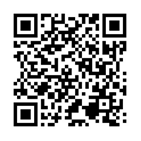 